Итоговая контрольная работа по обществознанию 6 классТребования к контрольно-измерительным материалам для проведения промежуточной аттестации по предмету обществознание 6 класс1.Комплексная контрольная работа, содержащая задания разного уровня2. Задания КИМ различаются по форме и уровню сложности, который определяется способом познавательной деятельности, необходимым для выполнения задания. Выполнение заданий КИМ предполагает осуществление таких интеллектуальных действий, как: распознавание, воспроизведение и извлечение информации; классификация, систематизация, сравнение,конкретизация, применение знаний (по образцу или в новом контексте); объяснение, аргументация; оценка и др. Задания повышенного и высокого уровней сложности, в отличие от заданий базового уровня, предполагают более сложную, как правило, комплексную по своему характеру познавательную деятельность. Специфика предмета и социально-гуманитарного знания в целом учитывается также при подборе источников информации, используемых в работе. Это, как правило, результаты социологических исследований, адаптированные тексты из публикаций научно-популярного, социально-философского характера, извлечения из правовых актов.2.Назначение контрольно-измерительных материалов (КИМ)Цель - контроль усвоения предметных результатов образования, установление их соответствия планируемым результатам освоения основной образовательной программы соответствующего уровня образования в 6 классе.3. Документы, определяющие содержание КИМ        Содержание КИМ определяют: 1. Федеральный компонент государственного образовательного стандарта основного общего образования (приказ Министерства образования и науки Российской Федерации №1897 от 17. 12. 2010г.) с учётом Примерной основной образовательной программы основного общего образования (одобрена решением Федерального учебно-методического объединения по общему образованию (протокол от 08.04.2015 № 1/15)). На основе рабочей программы по обществознанию. Контрольно-измерительные материалы для проведения промежуточной аттестации по предмету обществознание  за курс 6 класса                                                                                     Пояснительная запискаПромежуточная аттестация по обществознаниюСпецификацияконтрольно-измерительных материалов для проведенияпромежуточной аттестации (итоговый контроль) по обществознанию в 6 классе.В 2020-2021 учебном году1Назначение КИМ.Назначение КИМ по учебному предмету «Обществознание» — оценить уровеньобщеобразовательной подготовки учащихся 6 классов в соответствии с требованиями ФГОС.2.Характеристика структуры и содержания.Контрольная работа охватывает содержание курса обществознания и нацелена на выявлениеобразовательных достижений выпускников шестых классов. Задания КИМ охватывают значительный пласт фактического материала. Содержание и структура контрольной работы дают возможность достаточно полно проверить комплекс умений по темам «Загадка человека», «Человек и его деятельность», «Человек среди людей»3 Продолжительность итоговой диагностической работы.На выполнение работы отводится 40 минут.Структура КИМ для промежуточной аттестацииЦель – выявление уровня освоения предметных образовательных результатов в соответствии с требованиями ООП по обществознанию  и стандарта.Распределение заданий по проверяемым предметным способам действия: Критерии оценивания:0- 15 баллов -«2»16-21-«3»22-29-«4»30-32-«5»Текст работы ОтветыБлок
 содержанияПроверяемое умение и способы действияКоличество заданийНомера заданийУровень сложностиТип заданияМаксимальный балл за каждое задание1.Человек.-.описывать социальные свойства человека, его взаимодействие сдругими людьми4111-41314БазовыйПовышенныйбазовыйВыбор одного ответа из перечняопределить сходства и различияопределить дописать понятие1бал-всего 42 б2 б2.Человек и его деятельность- умение знать/понимать: сущность общества как формы совместнойдеятельности людей-приводить примеры деятельности людей в различныхсферах35-7БазовыйВыбор одного ответа из перечняПо 1 б –всего 42.Человек и его деятельность- умение знать/понимать: сущность общества как формы совместнойдеятельности людей-приводить примеры деятельности людей в различныхсферах18Базовый Выбор нескольких ответов из перечня2 б при полном ответе,1 при неполном2.Человек и его деятельность- умение знать/понимать: сущность общества как формы совместнойдеятельности людей-приводить примеры деятельности людей в различныхсферах215ПовышенныйСоотнестиПонятия и события,факты2  б2.Человек и его деятельность- умение знать/понимать: сущность общества как формы совместнойдеятельности людей-приводить примеры деятельности людей в различныхсферах16повышенныйЗадание по финграмотностиИтого 4 балла3.Человек среди людей -решать в рамкахизученного материалапознавательные и практическиезадачи, отражающие типичныеситуации в различных сферахдеятельности человека29-10БазовыйВыбор одного ответа из перечняПо 1 баллу  всего 23.Человек среди людей -решать в рамкахизученного материалапознавательные и практическиезадачи, отражающие типичныеситуации в различных сферахдеятельности человека211-12базовыйВставить слово1 балл за ответВсего 23.Человек среди людей -решать в рамкахизученного материалапознавательные и практическиезадачи, отражающие типичныеситуации в различных сферахдеятельности человека11.1617повышенныйРешение познавательной задачиФинасовойРешение познавательной задачи2 балла2 балла4.Человек и его деятельность-развитие читательской грамотности318-20высокийРабота с текстомСоставление ПланаОтветы на вопросы 6 балловитого202032 баллов1 вариант2 вариант1.  Верны ли следующие суждения о личности?А. Личность возникает в результате биологического развития человека.Б. Огромное влияние на становление личности оказывает общество.1.верно а                              2.верно б3.верно оба суждения       4 оба неверны1.Верны ли следующие суждения о человеке?1.Социальная сущность человека проявляется через способность к труду2.У человека существует генетически заложенная программа деятельности1.Верно А                          2.верно Б3.верны оба суждения     4.оба неверны2.Укажите ситуацию или пример ,в которой (-ом) проявляются качества личности 1.По утрам Настя ест бутерброды и пьет чай2.Настя носит очки3.Настя заботится о старшей сестре4.В школу Настя ездит на трамвае2.Взрослые скажут, что ребенок развивается как личность, если он1.проявляет себя в деятельности2.выражает неудовольствие, испытывая голод3.реагирует на звук4.много двигается3.К биологическим  признакам человека относят1.цвет глаз2.умение водить машину3.любовь к природе4.стремление к самосовершенствованию3.Родство человека с другими представителями животного мира подтверждает1.Умение человека предвидеть последствия своих поступков2.способность общаться с помощью членораздельной речи3. потребность в труде4 наличие врожденных инстинктов4.Выберите нужный термин из предложенных нижеОсознаваемая человеком нужда в том, что необходимо для его жизни,-это1. желание2.самосознание3.потребность4.стремление4.Какая ситуация иллюстрирует социальные потребности человека?1. В свободное время Галина любит поболтать с подружками2.Сергей любит шоколадное мороженное3.Врач рекомендовал Николаю упражнения для улучшения осанки4.Всеволод любит музыку5.найдите в перечне слово(понятие) ,обобщающее перечисленные слова: цель, средства, действия, результат1. увлечение2.изменение3.деятельность4. работа5.выберите нужный термин из предложенных нижеРезультат, который человек обдумал заранее и стремится достичь в процессе  деятельности- это1.потребност2.цель3 стремление4.деятельность6.Труд –это вид деятельности ,которая1. обязательно осуществляется каждым членом общества2.не требует знаний3.дает человеку все необходимое для жизни4.обязательно использует различные приспособления6.Найди пример, который иллюстрирует один из видов деятельности1. муравьи строят муравейники2.шестиклассники пишут контрольную работу3.пассажир заснул в метро4. проходя мимо распустившихся кустов шиповника, Петр срывал цветы и бросал их на землю7. верны ли следующие суждения о трудеА. Труд –это деятельность человека, направленная на удовлетворение его потребностейБ.В труде могут участвовать только люди достигшие совершеннолетия1.верно А       2.верно Б3.оба верны     3. Оба неверны7.Выбери точную и полную характеристику из предложенных нижеТруд –это вид деятельности ,в процессе которой человек создает предметы(продукты) ,необходимые для…1. Развлечения и отдыха2.удовлетворения своих потребностей3.занятий в период досуга4 помощи людям, оказавшимся в сложной ситуации8.Выбери правильные высказывания1. животные способны ставить цели2. учение-это вид деятельности3.любую деятельность можно назвать трудом4.в игре процесс бывает важнее результата8.Осенью семья Свиридовых в последний раз отправилась на дачный участок. Нужно было  подготовить дом к зиме: слить воду из труб, проверить крышу, увезти в город книги и летние вещи. Найдите в предложенном списке два слова, которыми можно описать заботы семьи Свиридовых, под которыми они указаны1.творчество                 3. Труд2. деятельность            4. наука9.найдите верное определение.Межличностные отношения –это1.взаимосвязи ,которые возникают между людьми в совместной деятельности и общении2. контакты с окружающим миром3.воздействие общества на личность4.чувства ,которые возникают между людьми9. Найдите  верное определение Стереотип –это1.привычка судить о человеке по  первому впечатлению2. антипатия к другим людям3.обощенное представление об особенностях людей, часто неточное ,упрощенное4.внутренне расположение к другому человеку10.Какой из предложенных терминов соответствует определению  «Взаимные деловые и дружеские отношения между людьми»?1. ритуалы2. общение3. традиции4.деятельность10.обязательным признаком любых форм общения является1. речь2. передача информации3.улыбка4. постановка цели11.   вставьте пропущенное слово                                                                               виды общения                Вербальное                                       ………………11.вставьте пропущенное слово                                    Виды общения                  Формальное                   …….12.  Вставьте слово                               Развитие конфликтаВозник -          осозна-   прояв-          углубление           ……новение          ние          ление12.вставьте слово               Участники конфликтаОппонен                                                                             свидетелиты            пособники          …..         подстрекатели13. Шестиклассник Алексей хотел быть похожим на своего старшего брата и старался подражать ему. Между тем родители говорили ему, что спешить не надо, что он еще станет взрослым, но для этого ему нужно учиться быть самостоятельнымСравните признаки  которые присущи многим подросткам ,и признаки ,которые присуще только самостоятельным подросткам1. ответственность за свои поступки2.физиологические изменения организма3.угловатость и скованность движений4.способность ставить перед собой цели и достигать их13.Сестры Катя и Евгения очень дружны, хотя разница между ними в возрасте составляет семь лет .Когда шестиклассница Евгения играет со своей младшей сестрой ,бабушка говорит : «Не забывай .что ты уже подросток ,а не маленький ребенок»Сравните признаки и качества ,которые присущи подросткам и маленьким детям. Выберите и запишите  сходства и различия в таблицу1. стремление к самостоятельности и ответственности за свои поступки2.быстрая смена настроений и высокая утомляемость, связанная с серьезной физиологической перестройкой организма3.формирование личности в игре и в процессе общения с другими людьми4. посильное участие в помощи родителям по дому14.потребности ,связанные с выживанием человека называются ……14.потребности,связанные с творчеством называются ….15.установите соответствие15. Установите соответствие16. Многие магазины предлагают товары в кредит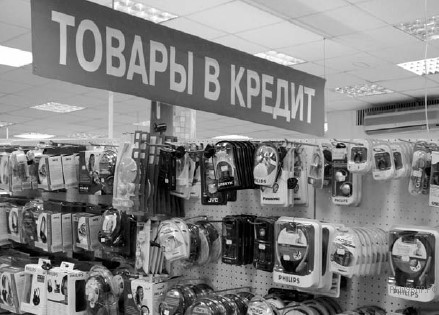 1. В чём, по Вашему мнению, преимущество и в чём опасность покупки товаров в кредит?2. Чем, по Вашему мнению, следует руководствоваться тому, кто собирается оформить кредит на покупку товара?16.Рассмотрите фотоВ чём, по Вашему мнению, преимущество и в чём опасность покупки товаров в кредит? В чем преимущество?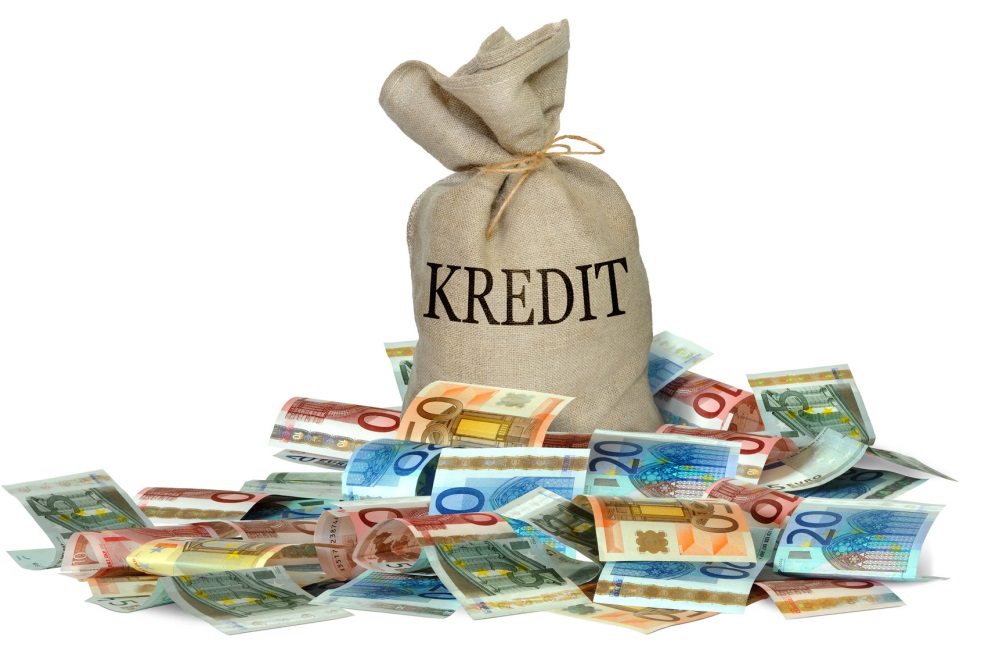 Чем, по Вашему мнению, следует руководствоваться покупателю, который собираетсяоформить кредит на покупку товара? (Укажите любые два правила.)17. Спорят две подруги, Вера и Милана. Одна говорит: «Игра - это дело серьёзное! Она помогает узнать много нового, подготовиться к взрослой жизни. Очень важно дать ребёнку наиграться в раннем детстве вдоволь». Другая ей возражает: «Ты, Вера, неправа. Игры свойственны многим живым организмам, так что это скорее инстинкт, чем необходимость. Лучше ребёнка с раннего детства трудиться приучать, а не играть впустую со всякими там кубиками-куклами! В игре же главное что? Сам процесс, а в труде главное – достижение практически полезного результата». Кто на ваш взгляд прав в этом споре? Напишите, что даёт игровая деятельность человеку (не менее 3-х примеров: игра развивает….; помогает усвоению ….; требует от человека …)  У одного человека было три сына. И вот однажды он умер, оставив каждому из них наследство. Старшему сыну достался большой красивый дом, среднему – корова, ну а самому младшему – топор с рукавицами. Каждый сын занялся своим делом. Старший создал семью и жил вместе с женой и детьми в своем доме. Средний сын решил продавать молоко. А старшему достался самый тяжелый труд – работать топором.       Прошло несколько лет… Пришло время пожинать плоды своего труда. Старший сын жил, за домом не следил, он у него весь покосился и из большого и красивого превратился в убогий и невзрачный. Средний сын оказался ленивым, и очень скоро его корова стала давать все меньше молока. И только младший сын с помощью своего топора смог не только себе на хлеб заработать, но и дом построить, и корову купить. Позавидовали ему братья. И решили, что топор у брата волшебный, надо его себе забрать и зажить припеваючи. Но не тут-то было. Топор стащили, а ничего не сработало. «Рукавиц не хватает!» — решили они. И присвоили их себе. Снова ничего! А младший брат в это время не горевал. Он купил себе новый топор, лучше прежнего, и продолжал работать. Тогда и поняли братья, что все дело не в топоре, а в трудолюбии и умении. Взяли пример со своего младшего брата, научились трудиться и стали хорошими мастерами.О каком виде деятельности идет речь в притче?Что дает труд человеку? Какие виды труда вы знаете? Ответы запишите. Труд –это.. Труд бывает ….. и ….18 -20 задание Прочитай текст и выполни задания  к нему       Пётр I Алексеевич Романов стал царём в 10-летнм возрасте (!). Первое время ему было не до великих дел. Он продолжал играть в кораблики и солдатиков, постепенно переходя от оловянных к настоящим.            Военные игры потешных войск Петра Великого проходили под Москвой. «Жил тогда Петр под Москвой, в селе Преображенском. Больше всего любил военные игры. Набрали для него ребят, привезли ружья и пушки. Только ядер настоящих не было. Стреляли пареной репой. Соберёт Петр своё войско, разделит на две половины, и начинается бой. Потом считают потери: одному руку сломало, другому бок отшибло, а третьему и вовсе голову пробило.
         Приедут, бывало, из Москвы бояре, начнут Петра за потешные игры бранить, а он наведет на них пушку — бух! — и летит пареная репа в толстые животы и бородатые лица. Подхватят бояре полы расшитых одежд — и в разные стороны. А Петр выхватит шпагу и кричит:
— Победа! Победа! Неприятель спину показал             Со временем из так называемых потешных были созданы два настоящих полка — Преображенский и Семёновский, чьи военные потехи стали началом военных учений. В увлечение корабликами на Плещеевом озере послужило началом кораблестроения в России. Так от игры юный Пётр I шёл к великим делам в будущем.НАПИШИ, КАК ТЫ ДУМАЕШЬ, ПОЧЕМУ ВОЕННЫЕ ИГРЫ ПОТЕШНЫХ ВОЙСК СЧИТАЮТ НАЧАЛОМ СЛАВНЫХ ДЕЛ ЦАРЯ ПЕТРА АЛЕКСЕЕВИЧА?Что послужило началом кораблестроения в РоссииСоставь план текста18.Прочитай текст и выполни заданияДавным-давно жил в городе Эфесе юноша-грек по имени Герострат. И очень он хотел прославиться. Но хорошими делами добиться славы он не мог и поэтому захотел совершить такой дурной поступок, чтобы хоть так его запомнили люди.       Герострат поджёг храм Артемиды Эфесской — одно из семи чудес света. Храм сгорел, исчезло навсегда чудесное творение рук человеческих. Так он обессмертилсвоё имя, но какой ценой? Геростратом теперь называют человека, которыйдобивается славы безнравственным путём. Люди, похожие на Герострата, смотрят на других свысока, не признают их достоинств, любят только себя, совершают поступки, которые выгодны только им самим.       Вот что думает о себе и о других современный Герострат — герой произведения французского писателя Жана Поля Сартра: «На людей надо смотреть с высоты. Я выключаю свет и становлюсь у окна: они даже не подозревают, что их можно разглядывать сверху; они заботятся об анфасе, иногда о спине, но все их уловки рассчитаны на наблюдателя в метр семьдесят ростом... Я наклоняюсь, и меня разбирает смех: где же она, эта знаменитая «прямая походка», которой они так гордятся? Они раздавлены на тротуаре, и две длинные полуползущие конечности выступают из-за плеч. Следует поддерживать нравственное превосходство... иначе в чём же, собственно, заключается моё превосходство над людьми?»- определи можно ли считать Герострата или героя французского писателя личностями ? Почему?-Какие качества «герои» данного текста считают важными для личности? Считаешь ли ты эти качества важными?- составь план текста1.21.12.32.1.3.43.4.4.34.15.35.26.36.27.17.28.2,48.2,39.19.310.210.211. невербальное11.неформальное12. разрешение12.. подстрекатели13.    231413.341214.биологические14. духовные15.312115.221116.1. преимущество- товар здесь и сейчасНедостаток- оплачиваешь большую стоимость, если не учел свои возможности можно  оказаться в тяжелом материальном положении16.2. взвесить все стороны кредита, свои возможности -внимательно читать договор16.1. преимущество- товар здесь и сейчасНедостаток- оплачиваешь большую стоимость, если не учел свои возможности можно  оказаться в тяжелом материальном положении16.2. взвесить все стороны кредита, свои возможности -внимательно читать договор17 игра –это деятельность направленная на усвоение опыта,в игре важна не цель,а процессРазвивает- мышление, воображение, требует от человека-соблюдения правил, условий, помогает усвоению опыта, знаний, умений17- труд –целенаправленная деятельность человека ,направленная на преобразование окружающего мира и создание благ..Труд –физический и умственный, квалифицированный и неквалифицированный18-20 по тексту всего 2 балла за каждое правильно выполненное задание итого 618-20 по тексту всего 2 балла за каждое правильно выполненное задание итого 6